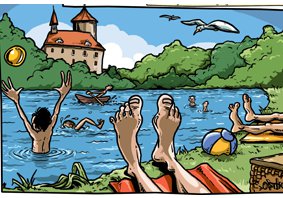 27. 6. 2020od 14 hodinVÍTÁNÍ LÉTAna Závlaze III (Blacák)HRY, JÍZDA NA LOĎCE, OPÉKÁNÍ BUŘTŮ, ODMĚNYOBČERSTVENÍ ZAJIŠTĚNO